Publicado en Madrid el 17/05/2023 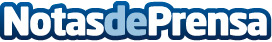 La inteligencia artificial: mejora la comprensión lectora de los jóvenes La personalización, la retroalimentación en tiempo real y el contenido educativo adaptado a cada niño, principales beneficios del uso de la IA en el ámbito de la comprensión lectora, según Smartick. Más de 6.500 alumnos de 100 países utilizan ya Smartick Lectura, el pionero método español de aprendizaje con IA que personaliza la enseñanza lectora al nivel de cada estudianteDatos de contacto:Carmela Lasheras622186165Nota de prensa publicada en: https://www.notasdeprensa.es/la-inteligencia-artificial-podria-mejorar-la Categorias: Nacional Educación Sociedad Madrid Entretenimiento Ocio para niños Dispositivos móviles Cursos Innovación Tecnológica http://www.notasdeprensa.es